Millard South Invite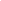 Friday, April 7th at Buell StadiumConditions:  temps in the upper 60s, winds from the S at 15-25 mphDiscus1. Caiden Fredrick	          179’105. Kael Nauslar	          135’610. Matt Thompson	          128’2  Caiden throws solid to win the competition by 15’.  Kael throws consistently to get 5th! Congrats guys!Pole Vault5. Michael Johnson		11’6     Michael steps up a little and competes well! A few minor adjustments and we are ready to fly!High Jump6. Tre’von Johnson		5’108. Dade Larsen		5’89. Trent Krogman		5’6  A bit of a struggle on the high jump apron. There is a lot left in this group! Keep working!Long Jump12. Tre’von Johnson          19’022. Gavin Hoffmann	          18’0.529. Alex Patterson	          15’10.5    Tre’ has a couple of good jumps. Gain jumps ok. We need to warm up better with this group!Shot put1. Caiden Fredrick	         62’10.755. Kael Nauslar	         43’8.512. Henri Supenski	         43/11  Caiden drops a MASSIVE BOMB to set a new PR, School Record and #10- all time in NEBRASKA History! Kael competes well to get 5th!Triple Jump24. Alex Patterson	         33’2.5   We’ll get better at this meet!4x800 Relay*Splits on back1. Papio South	     8:09.29   This group got after it! Very proud of how they got out and stayed in front! We had several great splits and we are trending in the right direction! This was a great way to start us off on the track!110 m Hurdles8. Matt Valenta	     16.76/16.4917. Kade Wilson	     17.67/DNQ     Matt runs a PR to get a medal! Kade also PRs! Love the direction of this group100 m Dash3. Anthony Jones	      10.95/10.9415. Tre’von Johnson    11.41/DNQ30. Cael Mensah	    11.88/DNQ  Anthony gets 3rd with the 5th fastest time in Titan History! Tre’ runs a massive PR to solidify his spot on the 4x1 relay!400 m Dash6. Cam Ralston		52.187. Reece Santamaria	52.3828. Owen Fox		56.14    All 3 run PRs at a tough meet. Cam’s time is just .2 from the all-time top 10! Reece breaks the all-time 9th grade record once held by Jameson Allen!3200 m Run*Splits on back7 John Fiedler	     10:03.3810. Noah Ryan	     10:11.37    Outstanding effort by these 2! John runs solid for the 1st time this year and Noah drops a HUGE PR!200 m Dash3. Anthony Jones	    22.67/22.6414. Eli Quelette	    23.47/DNQ29. Max Niiya	    24.68/DNQ   Anthony runs near his PR to get 3rd! Eli and Max stay solid.800 m Run*Splits on back4. Michael Stamps	   2:03.837. Mason Langabee	   2:06.4310. John Strabala	   2:07.50  Michael has his best bounce back race to run an open PR! Mason gets his first taste of varsity competition and earns a medal! John also PRs!300 m Hurdles5. Matt Valenta		42.2824. Khamari Williams	46.2128. Albert Brooks		47.96  All 3 get out great! Matt takes 5th and Khamari and Albert both PR! Great job guys!1600 m Run*Splits on back5. Bo Crews	     4:26.728. Caden Miser	     4:29.519. Quin Karas	     4:30.29   ALL 3 run HUGE PRs! Bo’s time is 5th fastest in school history! Caden’s is 7th fastest and Quin’s is 10th fastest in school history! Unbelievable effort!4x100 Relay8. PL South		44.75	Tre’von Johnson	Anthony Jones	Max Niiya	Eli Quelette    We need to be better with this race.4x400 Relay3. PL South	          3:31.22Reece Santamaria- 52.8Cam Ralston- 51.5Cael Mensah- 53.1Xavier Mallow- 53.7This group runs the fastest time of the year. Cam runs the 14th fastest split in school history! Xavier gets his first taste of the 400!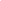 TEAM SCORES    1.  Mill. South		101   2.  PL SOUTH		89   3.  Gretna		78   4.  Mill. North		76.5   5.  Bell. West		61   6. SF Lincoln		49.5   7.  Fremont		48   7. Monarchs		48   9. Lin. Northstar		42  10. Lin. Southeast		36  11. O. Burke		32  12. Lin. Northeast		2    For this meet, we wanted to challenge you in different ways. Some of you increased your workload and others ran events different from what they usually run. The effort and grit that we showed was incredible to watch. Each one of you should be very happy with your efforts. We saw times come down almost across the board.    Without trying to win the meet, we gave Millard South all they wanted. This was an outstanding performance. The effort you showed will only help as we gear towards the end of the year. Keep improving and working hard in practice and we’ll be right where we need to be when it counts!            This meet: 10-1Varsity Record: 24-84 x 800m relay4 x 800m relay4 x 800m relay4 x 800m relay4 x 800m relay4 x 800m relay4 x 800m relayLegAthleteAthlete200m400m600m800m1Michael StampsMichael Stamps2959 (30)1:31 (32)2:02.1(31)2Victor GarzaVictor Garza2857 (29)1:28 (31)2:01.3 (33)3Quin KarasQuin Karas2858 (30)1:30 (32)2:02.7 (32)4Xavier MallowXavier Mallow2859 (31)1:31 (32)2:03.1 (32)Overall Place:  1  Time:   8:09.293200m3200m3200m3200m3200m3200m3200m3200m3200m3200mAthlete400m400m800m1200m1600m2000m2400m2800m3200mJohn Fiedler76762:35 (79)3:51 (76)5:07 (76)6:22 (75)7:37 (75)8:54 (77)10:03.38(69)Noah Ryan77772:36 (79)3:52 (76)5:10 (78)6:26 (76)7:43 (77)9:01 (78)10:11.37 (70)800m800m800m800m800m800mAthleteAthlete200m400m600m800mMichael StampsMichael Stamps2960 (31)1:31 (32)2:03.83 (31)Mason LangabeeMason Langabee3062 (32)1:35 (33)2:06.43 (31)John StrabalaJohn Strabala3063 (33)1:35 (32)2:07.50 (32)1600m1600m1600m1600m1600m1600mAthlete400m400m800m1200m1600mBo Crews64642:13 (69)3:20 (67)4:26.72 (66)Caden Miser65652:14 (69)3:22 (68)4:29.51 (67)Quin Karas64642:13 (69)3:21 (68)4:30.29 (69)